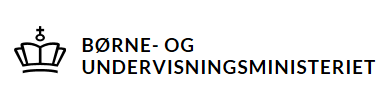 Aktivitetsplan for tilskud fra og med 250.000 kr. og op til beløb under 2 mio. kr. Aktivitetsplanen printes og underskrives af tilskudsmodtagers ledelse – eller den person, ledelsen har bemyndiget til at underskrive anmodningen. Inden anmodningsfristens udløb skal tilskudsmodtager sende følgende til puljefou@uvm.dk:Den underskrevne og indscannede kopi af aktivitetsplanen (pdf-format) Den udfyldte skabelon for aktivitetsplanen uden underskrift (word-format) Budget (excel-format)I emnefeltet skal ”Driftslignende tilskud 2021” angives. Frist for indsendelse er fredag den 8. januar 2021 kl. 13.001. Titel:Angiv en samlet overskrift/titel for de aktiviteter, der anmodes om tilskud til. (tekst)2. Stamoplysninger:2. Stamoplysninger:Tilskudsmodtager:CVR-nummer:Adresse:Mail:(Organisationens/foreningens mailadresse)Kontaktperson Navn:Titel:Tlf.nr.:Mail:3. Om tilskudsmodtager Kort præsentation af organisationen/foreningen, herunder en beskrivelse af formålet med organisationens/foreningens virke.  (tekst) 4. Om tilskud Kort beskrivelse af formålet, som tilskuddet oprindelig blev ydet til, herunder i hvilket år tilskuddet første gang blev ydet.(tekst) 5. AktiviteterBeskriv den/de konkrete aktivitet(er), der anmodes om tilskud til. Ved anmodning om tilskud til flere aktiviteter skal hver aktivitet beskrives særskilt. Tilføj ved behov flere aktiviteter ved at kopiere tabel 5.1. 5.1. Aktivitet Titel: Angiv en overskrift/titel for aktiviteten.(tekst)Indhold: Beskriv indholdet i aktiviteten. (tekst)Målgruppe: Beskriv målgruppen(erne) for aktiviteten.(tekst)Formål: Beskriv formålet (forventet effekt(er), som ønskes opnået) med aktiviteten.(tekst)Delmål: Opstil konkrete delmål for aktiviteten (hvilke konkrete resultater forventes opnået med aktiviteten). Målene skal efterfølgende kunne bruges af ministeriet til at vurdere, hvorvidt formålet med tilskuddet (aktiviteten) er opfyldt.(tekst)Dokumentation: Beskriv, hvordan det efterfølgende kan dokumenteres overfor ministeriet, at formålet med tilskuddet (aktiviteten) er opfyldt.(tekst)Evt. bemærkninger: Angiv eventuelle bemærkninger i tilknytning til aktiviteten.(tekst)5.2. Aktivitet Titel: Angiv en overskrift/titel for aktiviteten.(tekst)Indhold: Beskriv indholdet i aktiviteten.(tekst)Målgruppe: Beskriv målgruppen(erne) for aktiviteten.(tekst)Formål: Beskriv formålet (forventet effekt(er), som ønskes opnået) med aktiviteten.(tekst)Delmål: Opstil konkrete delmål for aktiviteten (hvilke konkrete resultater forventes opnået med aktiviteten).  Målene skal efterfølgende kunne bruges af ministeriet til at vurdere, hvorvidt formålet med tilskuddet (aktiviteten) er opfyldt.(tekst)Dokumentation: Beskriv, hvordan det efterfølgende kan dokumenteres overfor ministeriet, at formålet med tilskuddet (aktiviteten) er opfyldt.(tekst)Evt. bemærkninger: Angiv eventuelle bemærkninger i tilknytning til aktiviteten.(tekst)5.3. Aktivitet Titel: Angiv en overskrift/titel for aktiviteten.(tekst)Indhold: Beskriv indholdet i aktiviteten.(tekst)Målgruppe: Beskriv målgruppen(erne) for aktiviteten.(tekst)Formål: Beskriv formålet (forventet effekt(er), som ønskes opnået) med aktiviteten.(tekst)Delmål: Opstil konkrete delmål for aktiviteten (hvilke konkrete resultater forventes opnået med aktiviteten). Målene skal efterfølgende kunne bruges af ministeriet til at vurdere, hvorvidt formålet med tilskuddet (aktiviteten) er opfyldt.(tekst)Dokumentation: Beskriv, hvordan det efterfølgende kan dokumenteres overfor ministeriet, at formålet med tilskuddet (aktiviteten) er opfyldt.(tekst)Evt. bemærkninger: Angiv eventuelle bemærkninger i tilknytning til aktiviteten.(tekst)6. OrganisationstypeAngiv, hvilken type af tilskudsmodtager organisationen/foreningen mv. hører under. Sæt (X) ved kun én type. 6. OrganisationstypeAngiv, hvilken type af tilskudsmodtager organisationen/foreningen mv. hører under. Sæt (X) ved kun én type. En statsinstitution, der revideres af Rigsrevisionen.En statsfinansieret selvejende undervisningsinstitution, der revideres i henhold til en aftale om intern revision efter revisorlovens § 9.En undervisningsinstitution, der skal indsende årsrapport til Børne- og Undervisningsministeriet og som ikke revideres af Rigsrevisionen eller i henhold til en aftale om intern revision efter revisorlovens § 9.En kommunal institution eller en regional institution.Andet, f.eks. interesseorganisation, forening.7. RegnskabAngiv om regnskabsaflæggelse for tilskuddet skal ske via en årsrapport eller et projektregnskab, jf. afsnit 6.3.2. Regnskab i Vejledning om udbetaling af driftslignende tilskud fra Børne- og Undervisningsministeriet 2021. Sæt (X) ved kun én type. Begrund valget.7. RegnskabAngiv om regnskabsaflæggelse for tilskuddet skal ske via en årsrapport eller et projektregnskab, jf. afsnit 6.3.2. Regnskab i Vejledning om udbetaling af driftslignende tilskud fra Børne- og Undervisningsministeriet 2021. Sæt (X) ved kun én type. Begrund valget.Årsrapport, hvori ministeriets tilskud og omkostninger, dvs. aktiviteter som tilskuddet blev anvendt på, vil fremgå af en note til resultatopgørelsen. Begrundelse: (tekst)
Projektregnskab for aktiviteter, som tilskuddet blev anvendt på. Tilskud fra ministeriet og evt. egen finansiering af aktiviteterne skal fremgå af regnskabet. Begrundelse: (tekst)
UnderskriftUnderskriftNavn:Titel:Dato: Underskrift: